Re-Wireable Surface-Mount Male Plug 16 Amps @ 250V - Commando (PWR-CMD-M12341)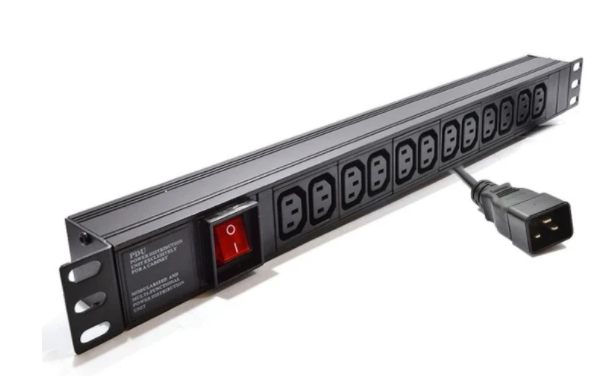 Description:The LMS Power PWR-CMD-M12341 is a high quality, IP44 rated and completely
re-wireable 16 Amp Commando plug used for very high electrical load applications. The flush design means it can be mounted to an appropriate surface, either internally or externally.

The standard design used for power generation, power distribution extensions and other appliances that need the larger 16 Amp conformance standard.

Quality build assured, 16 Amp rated nickel pole design together with a large cable entry cross-section.Key Features:Standardised Commando Plug

Rated at up to 16 Amps up to 250 Volts

Fully re-wireable with screen down terminals

Surface Mounted Design

IP44 Weather proof ratingApplications:Create instant power feeds to your data, telecom or server cabinetsProvide effective power for cabinet cooling fans, UPS systemsIdeal as stand-alone trailing sockets outside the cabinetProduct Code:Part Number: PWR-CMD-M12341
EAN: 8400800037909
Weight: 0.2Kg approxTechnical Specifications:Warranty                 LMS Data 2-Year Warranty
                       
Chassis                   Thermoplastic, screw down housing

Load                        16 Amps 250 Volts (Nominal)

Poles/Hours           2P+E/6H

Standards               CE, Intertek CertifiedSupplied With:PWR-CMD-M32341 Surface-Mount Commando Plug
* Specifications and product design are subject to change. E&OE.